V ZVEZEK NAPIŠETE NASLOV- JAJCE KOT ŽIVILO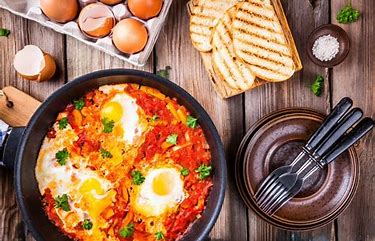 Jajca zaužijemo tudi z  drugimi jedmi: so v testu, testeninah, svaljkih, tortelinih,…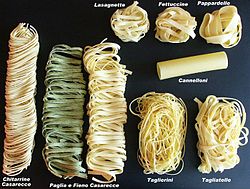 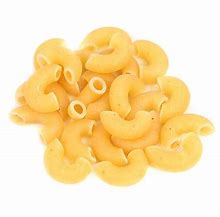 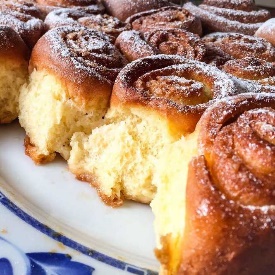                          Jajčne testenine               biskvitno, kvašeno testoZgradba jajca( skiciraj in zapiši v zvezek)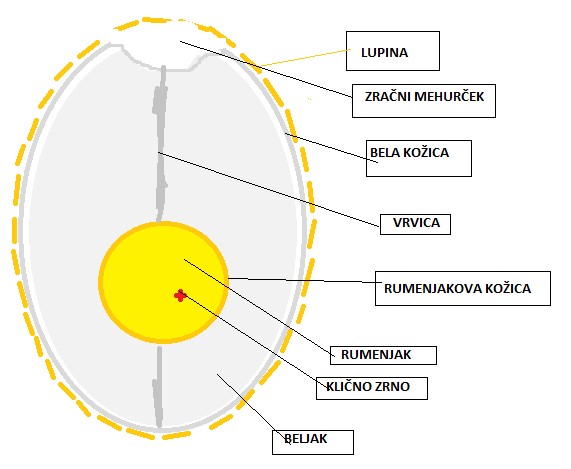 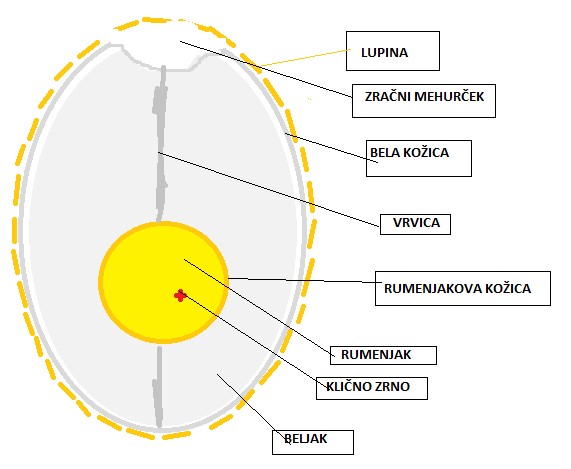 umešana jajca 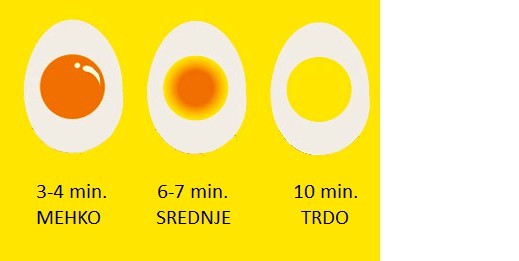 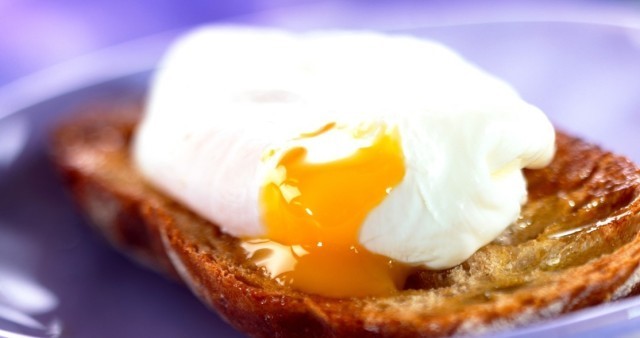 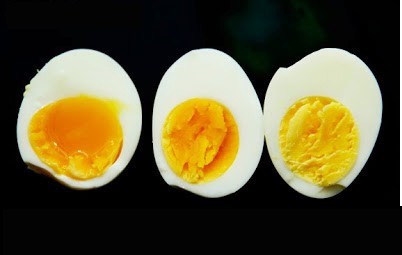 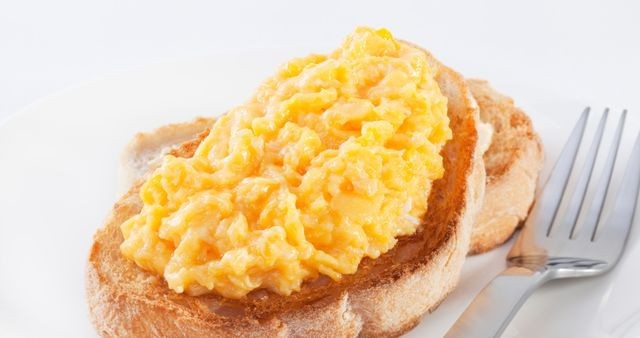 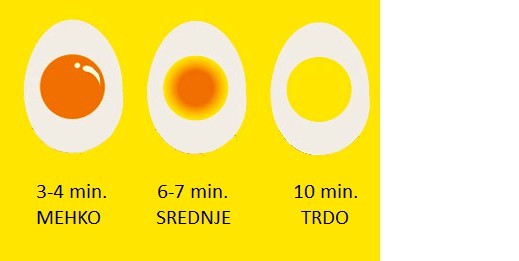 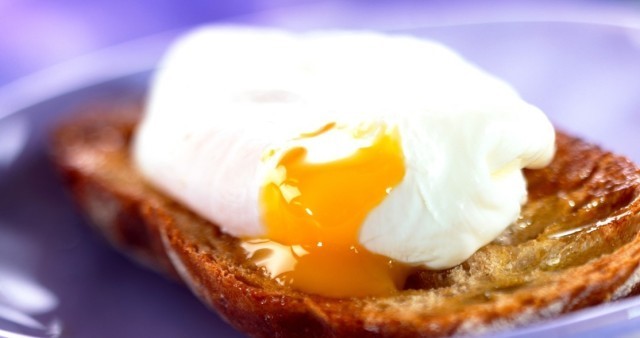 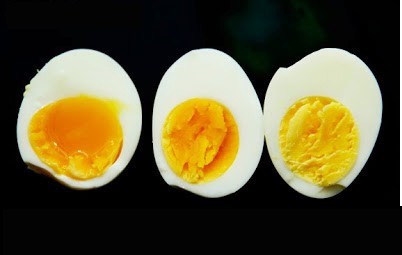 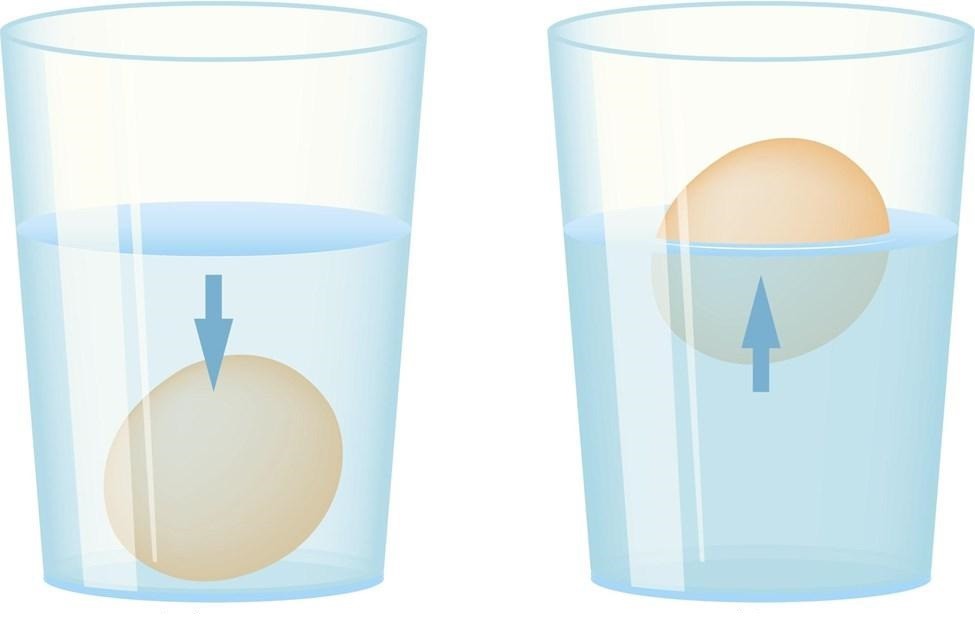 Jajca lahko pripravimo na več načinov: